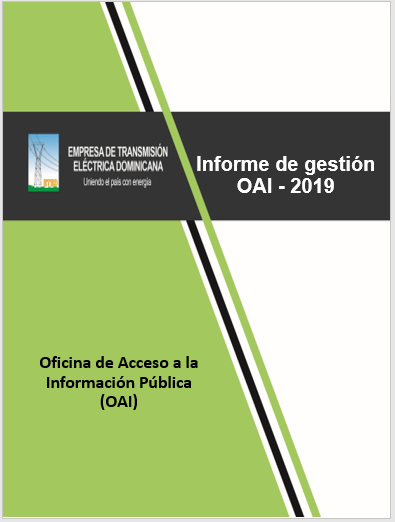 Índice                                                                                      páginasPresentación………………………………………….........................1Índice……………………………………………………………………2Introducción……………………………………………………………3Antecedentes de la Ley 200-04……………………………………...4 y 5Flujo mensual solicitudes Acceso a la Información……………..…6Vías de solicitudes de Acceso Información………………………...7Motivos de las solicitudes de información………….......................8Procesos de Compras y Contrataciones publicados…...................9Matriz con las descripciones de las solicitudes de información…10-17Actividades Comisión de Ética Publica……………………………18Calificaciones Subportal Transparencia……………………….…19Anexos……………………………………………………………….20-24IntroducciónPresentamos el informe de gestión y resultados de la Oficina de Libre Acceso a la Información Pública de la Empresa de Transmisión Eléctrica Dominicana (ETED), correspondiente al período comprendido entre el 01 de enero y el 31 de diciembre de 2019.Este informe muestra el funcionamiento del equipo que representa la Oficina de Libre Acceso a la Información (OAI) de la ETED. Por tanto, su propósito es indicar la calidad, puntualidad y la gestión del servicio brindado por la OAI. Los resultados que destacamos vienen dados por el fiel cumplimiento de la Ley 200-04 y el Decreto n.°.130-05, que aprueba su reglamento. Uno de los logros alcanzados por la OAI es poder contar con el Sistema de Ventanilla Única de Acceso a la Información Pública (SAIP) puesto en ejecución el 7 de noviembre de 2017. Este permite a cualquier usuario disponer al instante de la información pública del Estado Dominicano. La ventanilla SAIP se encuentra disponible en nuestro Portal Web en el Subportal de Transparencia con el enlace (http://saip.gob.do/login.php). En él los ciudadanos pueden verificar el estado de su solicitud en cualquier momento, desde su recepción hasta que sea completada, conforme a los plazos legales que establece la referida ley.La Oficina de Acceso a la Información Pública de la ETED tiene como propósito transcendental facilitar, tramitar y garantizar el libre acceso a la información de los ciudadanos, mediante un servicio completo, veraz y oportuno. En términos generales, la Oficina de Libre Acceso a la Información Pública de la empresa desde su creación en el año 2014 hasta la fecha ha venido definiendo, desarrollando y ejecutando los procesos que incluyen la Ley 200-04 y su Decreto, al igual que los requerimientos que contempla el órgano rector (DIGEIG).Durante el mes de agosto de 2019 se llevó a cabo las elecciones de la Comisión de Ética de la ETED para el periodo 2019-2021.El artículo 10 en su literal h, del Decreto 130-05 señala que la Oficina de Libre Acceso a la Información debe compilar las estadísticas y balances de gestión de su área en materia de acceso a la información y/o Transparencia. Este trabajo es ejecutado por la persona responsable del acceso a la información. También confeccionará un informe anual respecto de su organismo, institución o entidad, que será publicado en las páginas de internet oficiales y difundido por todos los medios posibles.Antecedentes de la Ley 200-04 que crea la Oficina de Libre Acceso a la Información PúblicaEl artículo 13 de la Convención Interamericana sobre Derechos Humanos (Pacto de San José de Costa Rica), ratificada por la República Dominicana, mediante Resolución n.° 739 del 25 de diciembre de 1977, establece que: «Toda persona tiene derecho a la libertad de pensamiento y expresión». Este derecho comprende la libertad de buscar, recibir y difundir informaciones e ideas de toda índole, ya sea oralmente, por escrito o en forma impresa.En el artículo 8, inciso 10 de la Constitución de la República se establece que: «Todos los medios de información tienen libre acceso a las fuentes noticiosas oficiales y privadas, siempre que no vayan en contra del orden público o pongan en peligro la seguridad nacional».Aunque la Ley de Libre Acceso a la Información Pública es del año 2004, y su reglamento del 2005, es prácticamente en el año 2006 cuando se empezó a trabajar de manera sistemática en su implementación.En mayo de 2006 el Conare designó un equipo interinstitucional para que acompañara estos procesos y les diera seguimiento. De manera especial se les encargó esta labor a las Secretarías de Estado. Así comenzó la Unidad de Ética del Conare sus aprestos para lograr los ajustes de lugar en la conformación de la estructura de las Oficinas de Libre Acceso a la Información. Este logro corresponde al gobierno del período 2012-2014, cuando se emitió el Decreto 486-12, el 31 de agosto de 2012, que creó la Dirección General de Ética e Integridad Gubernamental (Digeig). A este órgano se le atribuyeron las funciones de ser el rector en materia de ética, transparencia, gobierno abierto, lucha contra la corrupción, conflictos de intereses y libre acceso a la información en la administración pública. La Oficina Presidencial de Tecnologías de la Información y Comunicación (Optic) desempeñó un papel preponderante porque es la responsable de implementar los portales webs de todas las instituciones estatales.En estos portales se genera el Subportal de Transparencia en el que se publican las informaciones de interés público conforme a la Ley 200-04 y su Reglamento de aplicación, las cuales son propias de las Oficinas de Libre Acceso a la Información (OAI) donde obligan a las instituciones estatales a rendir cuentas.A raíz de todo este proceso se designa un responsable de acceso a la información, para que se encargue de administrar el Subportal de Transparencia de las instituciones estatales.Subsiguientemente se ha agregado la Administración de Datos Abiertos donde la Digeig ha redactado la Norma sobre Publicación de Datos Abiertos del Gobierno Dominicano (NORTIC A3:2014) junto con la Optic la cual, mediante el Decreto n.° 1090-04, es el organismo del Estado Dominicano responsable de fomentar el uso de las tecnologías de la información y comunicación (TIC) en los organismos gubernamentales. La República Dominicana tiene un portal de datos abiertos donde las instituciones del Estado publican los datasets (conjuntos de datos) en formato reutilizable. Está basado en la plataforma internacionalmente conocida y ampliamente utilizada de CKAN “solución completa de software lista para utilizar que hace los datos accesibles y utilizables al proveer herramientas para publicar, compartir, encontrar y usar los datos incluyendo almacenamiento de datos”.La Norma sobre Publicación de Datos Abiertos del Gobierno Dominicano (NORTIC A3) es un documento que establece el modelo que deben seguir los organismos del Estado para lograr la efectiva publicación de sus datos, de modo que estos estén a disposición para su reutilización por parte de la sociedad civil, las empresas privadas u otros organismos gubernamentales.DesarrolloDetallamos las solicitudes de Acceso a la Información que recibimos a través de la ventanilla SAIP, vía nuestro Portal Web en el Subportal de Transparencia, donde los ciudadanos acuden para realizar sus solicitudes, de acuerdo a la Ley 200-04 que establece que toda solicitud de información es requerida en los términos de la presente Ley, la cual debe ser satisfecha en un plazo no mayor de 15 días hábiles.Relacionamos flujo mensual de las solicitudes de Acceso a la Información Pública recibidas durante el año 2019.Flujo de solicitudes de acceso a la información durante el año 2019Detallamos en resumen estadístico las distintas vías disponibles por la que son sometidas las solicitudes de informaciones de los ciudadanos. Puntualizamos los motivos por los cuales los ciudadanos solicitan las informaciones públicas.Cantidad de procesos de Compras y Contrataciones Públicas al 2019 publicados en el Subportal de Transparencia.Matriz con las descripciones de todas las solicitudes de acceso a la información recibidas durante el año 2019, incluyendo el estatus de cada una.Actividades de la CEPAdemás, actualizamos y desarrollamos el plan de trabajo CEP-2019 con el seguimiento de la Lcda. Nancy Mercedes, de la DIGEIG.Durante el año 2019, la Comisión de Ética ETED, se mantuvo verificando el registro de casos de ocurrencia de conflictos de intereses en la institución, por lo que pudimos comprobar que no se manifestó caso alguno.En el mes de abril celebramos el día de la Ética Pública con los colaboradores de la zona Sur. En anexos las evidencias.Así mismo, socializamos a nivel general el Código de Ética Pública de la empresa, así como también la Ley 200-04 de libre acceso a la información.En el mes de agosto del presente año se llevó a cabo el proceso de las elecciones de la Comisión de Ética para el periodo 2019-2021, de los cuales colocamos en anexos a este informe de resultados.A mediado de diciembre, la comisión estuvo dando avisos por medio de correo masivo de la evaluación y monitoreo al código de pautas éticas en cumplimiento a lo establecido en la Resolución No. DIGEIG-04/2017, sobre el reglamento e instructivo de las comisiones de Éticas Públicas de los funcionarios nombrados por decreto en nuestra institución. Los resultados de esta evaluación fueron remitidos a la Dirección General de Ética e Integridad Gubernamental (DIGEIG).En anexos colocamos los siguientes documentos:Fotos celebración día de la Ética Pública y socialización del Código de Ética Pública en Azua.Fotos socialización del Código de Ética Pública y la Ley 200-04 en el Club Julio Sauri.Acta de resultados de las elecciones de la CEP.Fotos de los nuevos integrantes de la CEP con las cantidades de votos adquiridos.Fotos charla delitos de corrupciónFinalmente presentamos las calificaciones obtenidas mensualmente de las evaluaciones de la DIGEIG al Subportal de Transparencia.MesCantidadEnero6Febrero3Marzo5Abril1Mayo9Junio8Julio0Agosto3Septiembre7Octubre2Noviembre7Diciembre1Total54Vías de recepción de solicitudes de Acceso a la InformaciónVías de recepción de solicitudes de Acceso a la InformaciónVías de recepción de solicitudes de Acceso a la InformaciónVías de recepción de solicitudes de Acceso a la InformaciónVías de recepción de solicitudes de Acceso a la InformaciónVía telefónicaVía telefónica53.28%Solicitudes remitidas a otras institucionesSolicitudes remitidas a otras institucionesSolicitudes remitidas a otras instituciones46.56%Vía oficina OAIVía oficina OAI69.84%Internet -formulario de solicitud Información correo de Transparencia Internet -formulario de solicitud Información correo de Transparencia Internet -formulario de solicitud Información correo de Transparencia Internet -formulario de solicitud Información correo de Transparencia 711.48%Portal Único de Solicitud de Información Pública-SAIPPortal Único de Solicitud de Información Pública-SAIPPortal Único de Solicitud de Información Pública-SAIPPortal Único de Solicitud de Información Pública-SAIP3268.85%54100%Las solicitudes remitidas a otras instituciones, son aquellas que recibimos através del SAIP, pero no son de responsabilidad de ETED. En este casonosotros las remitimos al organismo correspondiente.Las solicitudes remitidas a otras instituciones, son aquellas que recibimos através del SAIP, pero no son de responsabilidad de ETED. En este casonosotros las remitimos al organismo correspondiente.Las solicitudes remitidas a otras instituciones, son aquellas que recibimos através del SAIP, pero no son de responsabilidad de ETED. En este casonosotros las remitimos al organismo correspondiente.Las solicitudes remitidas a otras instituciones, son aquellas que recibimos através del SAIP, pero no son de responsabilidad de ETED. En este casonosotros las remitimos al organismo correspondiente.Las solicitudes remitidas a otras instituciones, son aquellas que recibimos através del SAIP, pero no son de responsabilidad de ETED. En este casonosotros las remitimos al organismo correspondiente.Las solicitudes remitidas a otras instituciones, son aquellas que recibimos através del SAIP, pero no son de responsabilidad de ETED. En este casonosotros las remitimos al organismo correspondiente.Las solicitudes remitidas a otras instituciones, son aquellas que recibimos através del SAIP, pero no son de responsabilidad de ETED. En este casonosotros las remitimos al organismo correspondiente.Las solicitudes remitidas a otras instituciones, son aquellas que recibimos através del SAIP, pero no son de responsabilidad de ETED. En este casonosotros las remitimos al organismo correspondiente.Las solicitudes remitidas a otras instituciones, son aquellas que recibimos através del SAIP, pero no son de responsabilidad de ETED. En este casonosotros las remitimos al organismo correspondiente.Motivos de las solicitudes OAIFines Académicos 2136.84%Compras y Contrataciones Públicas1328.07%Asesoría/Consultoría717.54%Otros910.53%Proyectos inversión Sector Eléctrico47.02%Total54100.00%MesesLicitaciones PublicasComparaciones de PreciosCompras MenoresCompras de exclusividad (PEEX)Compras por debajo del umbralEnero1423716Febrero3560022Marzo61855526Abril9449431Mayo141956442Junio2815130Julio2649640Agosto2843241Septiembre41030241Octubre1744855Noviembre3540842Diciembre3136430Totales509550051416          Enero           Enero           Enero Cant.Solicitudes OAISolicitudes OAISolicitudes OAISolicitantes/Inst.Solicitantes/Inst.Motivaciones de las solicitudesEstatus1Relación de las contrataciones de los artistas o agrupación en el año 2018 en las festividades navideña.Relación de las contrataciones de los artistas o agrupación en el año 2018 en las festividades navideña.Relación de las contrataciones de los artistas o agrupación en el año 2018 en las festividades navideña.Poder mediáticoPoder mediáticoCumplir con el deber fundamental que tienen los ciudadanos Denegada2La cantidad y ubicación de las subestaciones en las provincias: Peravia, Azua y BarahonaLa cantidad y ubicación de las subestaciones en las provincias: Peravia, Azua y BarahonaLa cantidad y ubicación de las subestaciones en las provincias: Peravia, Azua y BarahonaSr. Federico MedranoSr. Federico MedranoTrabajo de investigaciónEntregada3Plan anual de compras y contrataciones 2019 donde se verifiquen las partidas destinadas a las MIPYMEPlan anual de compras y contrataciones 2019 donde se verifiquen las partidas destinadas a las MIPYMEPlan anual de compras y contrataciones 2019 donde se verifiquen las partidas destinadas a las MIPYMEConfederación dominicana de  micro y mediana empresa de la construcciónConfederación dominicana de  micro y mediana empresa de la construcciónCon el objetivo de garantizar la participación en las ejecutorias estatalesEntregada4Una relación detallada contentiva de todas las obras de construcción contratadas por la ETED para mantener en operación optimas el SENI, dígase subestaciones, torres, infraestructuras, comprendidas en los años 2014 y 2018Una relación detallada contentiva de todas las obras de construcción contratadas por la ETED para mantener en operación optimas el SENI, dígase subestaciones, torres, infraestructuras, comprendidas en los años 2014 y 2018Una relación detallada contentiva de todas las obras de construcción contratadas por la ETED para mantener en operación optimas el SENI, dígase subestaciones, torres, infraestructuras, comprendidas en los años 2014 y 2018Máximo A. HernándezMáximo A. HernándezSustentar análisis estadísticos sobre procesos de contrataciones publicasEntregada5Distancia de la construcción de vivienda de una torre eléctrica de alta tensión y las normas y reglamentos que sustenta dicha distancia.Distancia de la construcción de vivienda de una torre eléctrica de alta tensión y las normas y reglamentos que sustenta dicha distancia.Distancia de la construcción de vivienda de una torre eléctrica de alta tensión y las normas y reglamentos que sustenta dicha distancia.Sr. Jonathan BarretoSr. Jonathan BarretoImpacto ambientalEntregada6Plan de capacitación 2019 y posible cronograma de ejecución, nombre de la encargada de capacitación y correo electrónicoPlan de capacitación 2019 y posible cronograma de ejecución, nombre de la encargada de capacitación y correo electrónicoPlan de capacitación 2019 y posible cronograma de ejecución, nombre de la encargada de capacitación y correo electrónicoAmanda MorelAmanda MorelParticipar  en los procesos de capacitación de las instituciones estatalesEntregadaFebreroFebreroFebreroCantSolicitudes OAISolicitudes OAISolicitudes OAISolicitantes/Inst.Solicitantes/Inst.Motivaciones de las solicitudesEstatus1Disposición eléctrica, características de las líneas de transmisión a nivel nacional zona Sur, Norte, Este y Santo Domingo.Disposición eléctrica, características de las líneas de transmisión a nivel nacional zona Sur, Norte, Este y Santo Domingo.Disposición eléctrica, características de las líneas de transmisión a nivel nacional zona Sur, Norte, Este y Santo Domingo.Sr. Julio E. López PichardoSr. Julio E. López PichardoTrabajo universitarioEntregada2Diagrama unifilar actualizado de la ETEDDiagrama unifilar actualizado de la ETEDDiagrama unifilar actualizado de la ETEDUnión Eléctrica del SurUnión Eléctrica del SurEstudios eléctrico del SENIEntregada3Copia del proceso completo LPN-2018-0050Copia del proceso completo LPN-2018-0050Copia del proceso completo LPN-2018-0050Marco GuridiMarco GuridiParte interesadaEntregadaMarzoMarzoMarzoCantSolicitudes OAISolicitudes OAISolicitudes OAISolicitantes/Inst.Solicitantes/Inst.Motivaciones de las solicitudesEstatus1Disposición eléctrica, características de las líneas de transmisión a nivel nacional zona Sur, Norte, Este y Santo Domingo.Disposición eléctrica, características de las líneas de transmisión a nivel nacional zona Sur, Norte, Este y Santo Domingo.Disposición eléctrica, características de las líneas de transmisión a nivel nacional zona Sur, Norte, Este y Santo Domingo.Sr. Julio E. López PichardoSr. Julio E. López PichardoTrabajo universitarioEntregada2Diagrama unifilar actualizado de la ETEDDiagrama unifilar actualizado de la ETEDDiagrama unifilar actualizado de la ETEDUnión Eléctrica del SurUnión Eléctrica del SurEstudios eléctrico del SENIEntregada3Procedimiento de determinación de herederos, copia del cheque pagado y copia del poder de representación.Procedimiento de determinación de herederos, copia del cheque pagado y copia del poder de representación.Procedimiento de determinación de herederos, copia del cheque pagado y copia del poder de representación.Sr. Luis R. CaraballoSr. Luis R. CaraballoDeterminación de herederosEntregada4Copia del cheque pagado a la Sra. Luz María del Carmen Cabrera por el inmueble ubicado en la calle Juan Miguel Román No. 13 Bella VistaCopia del cheque pagado a la Sra. Luz María del Carmen Cabrera por el inmueble ubicado en la calle Juan Miguel Román No. 13 Bella VistaCopia del cheque pagado a la Sra. Luz María del Carmen Cabrera por el inmueble ubicado en la calle Juan Miguel Román No. 13 Bella VistaSr. Héctor Cruz ManzuetaSr. Héctor Cruz ManzuetaCompletar proceso de venta del inmuebleEntregadaAbrilAbrilAbrilCantSolicitudes OAISolicitudes OAISolicitudes OAISolicitantes/Inst.Solicitantes/Inst.Motivaciones de las solicitudesEstatus1Plano del sistema eléctrico interconectado SENIPlano del sistema eléctrico interconectado SENIPlano del sistema eléctrico interconectado SENISr. Juan MoretaSr. Juan MoretaEjecución de proyectoEntregadaMayoMayoMayoCantSolicitudes OAISolicitudes OAISolicitudes OAISolicitantes/Inst.Solicitantes/Inst.Motivaciones de las solicitudesEstatus1Resultados de la LPN-2018-0050Resultados de la LPN-2018-0050Resultados de la LPN-2018-0050Unión Eléctrica del SurUnión Eléctrica del SurSaber resultado de la LPNEntregada2Nombre y cedulas de los Miembros del Consejo Directivo de ETED.Nombre y cedulas de los Miembros del Consejo Directivo de ETED.Nombre y cedulas de los Miembros del Consejo Directivo de ETED.Arllette SuazoArllette SuazoPara dar cumplimiento al art. 14 de la Ley 340-06Denegada3Solicitud oferta técnica LPN-2018-0061.Solicitud oferta técnica LPN-2018-0061.Solicitud oferta técnica LPN-2018-0061.Salco ElectricSalco ElectricVer la ev. Técnica de los demás oferentesDenegada4Certificación técnica sobre las razones de pago derecho pase terreno del Ing. Mateo por valor de RD$1,500,000.00.Certificación técnica sobre las razones de pago derecho pase terreno del Ing. Mateo por valor de RD$1,500,000.00.Certificación técnica sobre las razones de pago derecho pase terreno del Ing. Mateo por valor de RD$1,500,000.00.Sr. Luis Rodolfo CaraballoSr. Luis Rodolfo CaraballoDeterminación de herederosEntregada5Solicitud remitida a otra institución por no ser de competencia de ETED.Solicitud remitida a otra institución por no ser de competencia de ETED.Solicitud remitida a otra institución por no ser de competencia de ETED.Remitida a Superintendencia de electricidadNo era competencia de ETED6Una certificación de quienes son los beneficiarios de la colocación y alimentación de las líneas que están en la parcela 581 y 584 la terrenaUna certificación de quienes son los beneficiarios de la colocación y alimentación de las líneas que están en la parcela 581 y 584 la terrenaUna certificación de quienes son los beneficiarios de la colocación y alimentación de las líneas que están en la parcela 581 y 584 la terrenaSra. Alma Beatriz OrtizSra. Alma Beatriz OrtizRemitida a edenorteEdenorte fue responsable7Copia del contrato de  arrendamiento suscrito entre ETED y los señores Juan Milciades y José Hichez con relación a las torres dentro del ámbito de la parcela 238 en San Pedro de MacorísCopia del contrato de  arrendamiento suscrito entre ETED y los señores Juan Milciades y José Hichez con relación a las torres dentro del ámbito de la parcela 238 en San Pedro de MacorísCopia del contrato de  arrendamiento suscrito entre ETED y los señores Juan Milciades y José Hichez con relación a las torres dentro del ámbito de la parcela 238 en San Pedro de MacorísFirma de Abogado 2W SRLFirma de Abogado 2W SRLDerecho de paseEntregadaJunioJunioJunioCantSolicitudes OAISolicitudes OAISolicitudes OAISolicitantes/Inst.Solicitantes/Inst.Motivaciones de las solicitudesEstatus1Proceso y cálculo de derecho de pase y sobrevuelo, así como los precios establecidos para pagosProceso y cálculo de derecho de pase y sobrevuelo, así como los precios establecidos para pagosProceso y cálculo de derecho de pase y sobrevuelo, así como los precios establecidos para pagosAkuoenergyAkuoenergyAclarar acuerdo con propietario de terrenoEntregada2Copia del contrato de obra para construir la línea de transmisión CABRETO-AES-SPM II 138 Kv que construye la empresa ELECNOR-DYNATECCopia del contrato de obra para construir la línea de transmisión CABRETO-AES-SPM II 138 Kv que construye la empresa ELECNOR-DYNATECCopia del contrato de obra para construir la línea de transmisión CABRETO-AES-SPM II 138 Kv que construye la empresa ELECNOR-DYNATECSr. Máximo Hernández GuerreroSr. Máximo Hernández GuerreroFiscalizar el cumplimiento de los deberes legales de obrasEntregada3Histórico de black out desde el 1988 hasta 2019, periodos promedio de duración en las interrupciones de larga y media baja duración de un black out.Histórico de black out desde el 1988 hasta 2019, periodos promedio de duración en las interrupciones de larga y media baja duración de un black out.Histórico de black out desde el 1988 hasta 2019, periodos promedio de duración en las interrupciones de larga y media baja duración de un black out.Sr. Miguel AybarSr. Miguel AybarTrabajo universitarioEntregada4Detalle de la red de fibra óptica instalada por la ETED en distintas regiones del paísDetalle de la red de fibra óptica instalada por la ETED en distintas regiones del paísDetalle de la red de fibra óptica instalada por la ETED en distintas regiones del paísSr. Marco GuridiSr. Marco GuridiConocer red de fibra óptica instaladaEntregadas5Confirmar si la red de fibra óptica existente cubre los siguientes nodos: Da jabón 2770, Pepillo Salcedo 2930, Neiva 3050, Duverge 3205, Lo Coco 3275Confirmar si la red de fibra óptica existente cubre los siguientes nodos: Da jabón 2770, Pepillo Salcedo 2930, Neiva 3050, Duverge 3205, Lo Coco 3275Confirmar si la red de fibra óptica existente cubre los siguientes nodos: Da jabón 2770, Pepillo Salcedo 2930, Neiva 3050, Duverge 3205, Lo Coco 3275Sr. Marco GuridiSr. Marco GuridiConocer red de fibra óptica instaladaEntregada6Nombres de las subestaciones más importantes construida por la ETEDNombres de las subestaciones más importantes construida por la ETEDNombres de las subestaciones más importantes construida por la ETEDSr. Máximo Humberto AraujoSr. Máximo Humberto AraujoTrabajo universitarioEntregada7Futuros proyectos que realizará la ETED al 2020. Futuros proyectos que realizará la ETED al 2020. Futuros proyectos que realizará la ETED al 2020. Sr. Luis AbreuSr. Luis AbreuParticipar en los procesosEntregada8En caso de una porción de terrenos rural propiedad de un ciudadano ordinario el estado dominicano construya varias torres eléctricas para una línea de transmisión sin que le haya indemnizado ni cumplido ningún procedimiento que establece la ley, cual es el procedimiento a seguir por el ciudadano para reclamar el pagoEn caso de una porción de terrenos rural propiedad de un ciudadano ordinario el estado dominicano construya varias torres eléctricas para una línea de transmisión sin que le haya indemnizado ni cumplido ningún procedimiento que establece la ley, cual es el procedimiento a seguir por el ciudadano para reclamar el pagoEn caso de una porción de terrenos rural propiedad de un ciudadano ordinario el estado dominicano construya varias torres eléctricas para una línea de transmisión sin que le haya indemnizado ni cumplido ningún procedimiento que establece la ley, cual es el procedimiento a seguir por el ciudadano para reclamar el pagoSr. Máximo A. Hernández GuerreroSr. Máximo A. Hernández GuerreroReclamar derechos que le asisten a los ciudadanosEntregada9Donaciones que la ETED le ha otorgado a la federación dominicana de ajedrez, desde el año 2014 hasta la fecha actualDonaciones que la ETED le ha otorgado a la federación dominicana de ajedrez, desde el año 2014 hasta la fecha actualDonaciones que la ETED le ha otorgado a la federación dominicana de ajedrez, desde el año 2014 hasta la fecha actualSr. Ramón SánchezSr. Ramón SánchezDonaciones recibidas del estadoEntregada10Cuando estará en servicio la subestación de la Vega 138/69 Kv?Cuando estará en servicio la subestación de la Vega 138/69 Kv?Cuando estará en servicio la subestación de la Vega 138/69 Kv?Empresa Evyp CaribeEmpresa Evyp CaribeAnálisis de interconexión de proyectoEntregada11Resultados de la licitación ETED-2018-LPN-0050.Resultados de la licitación ETED-2018-LPN-0050.Resultados de la licitación ETED-2018-LPN-0050.Unión Eléctrica del SurUnión Eléctrica del SurConocer status del procesoEntregadaJulioJulioJulioNinguna solicitud de información durante el mes de julio de 2019Ninguna solicitud de información durante el mes de julio de 2019Ninguna solicitud de información durante el mes de julio de 2019Ninguna solicitud de información durante el mes de julio de 2019Ninguna solicitud de información durante el mes de julio de 2019Ninguna solicitud de información durante el mes de julio de 2019Ninguna solicitud de información durante el mes de julio de 2019Ninguna solicitud de información durante el mes de julio de 2019Ninguna solicitud de información durante el mes de julio de 2019Ninguna solicitud de información durante el mes de julio de 2019Ninguna solicitud de información durante el mes de julio de 2019Ninguna solicitud de información durante el mes de julio de 2019Ninguna solicitud de información durante el mes de julio de 2019Ninguna solicitud de información durante el mes de julio de 2019AgostoAgostoAgostoCantSolicitudes OAISolicitudes OAISolicitudes OAISolicitantes/Inst.Solicitantes/Inst.Motivaciones de las solicitudesEstatus1Código de conexión para una subestación industrial con menos de 20 mega para líneas de 169Kv y los requisitos para evaluar proyectos.Código de conexión para una subestación industrial con menos de 20 mega para líneas de 169Kv y los requisitos para evaluar proyectos.Código de conexión para una subestación industrial con menos de 20 mega para líneas de 169Kv y los requisitos para evaluar proyectos.Sr. Javier CastroSr. Javier CastroEvaluación de proyectoEntregada2Cuál es la distancia entre cada torre y la altura desde el suelo hasta el cable de guarda, así como la distancia de los cables energizados al suelo y el cable guardaCuál es la distancia entre cada torre y la altura desde el suelo hasta el cable de guarda, así como la distancia de los cables energizados al suelo y el cable guardaCuál es la distancia entre cada torre y la altura desde el suelo hasta el cable de guarda, así como la distancia de los cables energizados al suelo y el cable guardaSr. Antonio CidSr. Antonio CidAccidente aéreo  SFMEntregadaSeptiembreSeptiembreSeptiembreCantSolicitudes OAISolicitudes OAISolicitudes OAISolicitantes/Inst.Solicitantes/Inst.Motivaciones de las solicitudesEstatus1Distancia entre los conductores de dos líneas de transmisión eléctrica de 138Kv y una línea de 345kV, también la distancia inductiva de cada una.Distancia entre los conductores de dos líneas de transmisión eléctrica de 138Kv y una línea de 345kV, también la distancia inductiva de cada una.Distancia entre los conductores de dos líneas de transmisión eléctrica de 138Kv y una línea de 345kV, también la distancia inductiva de cada una.Yeralda Bocio Yeralda Bocio Trabajo universitarioEntregada2Relación de ejecución de presupuesto de obras e infraestructura desde enero 2018 a la fecha, detallados por proyecto.Relación de ejecución de presupuesto de obras e infraestructura desde enero 2018 a la fecha, detallados por proyecto.Relación de ejecución de presupuesto de obras e infraestructura desde enero 2018 a la fecha, detallados por proyecto.Poder mediáticoPoder mediáticoCumplir con el deber fundamental que tienen los ciudadanos Entregada3Los aspectos técnicos eléctricos de las líneas del sur del país y la distancia entre conductor y conductor, tipo de conductor voltaje que maneja, la inductancia y capacidad.Los aspectos técnicos eléctricos de las líneas del sur del país y la distancia entre conductor y conductor, tipo de conductor voltaje que maneja, la inductancia y capacidad.Los aspectos técnicos eléctricos de las líneas del sur del país y la distancia entre conductor y conductor, tipo de conductor voltaje que maneja, la inductancia y capacidad.Kelvin Medrano Kelvin Medrano Trabajo universitarioEntregada4Cuál es la distancia entre los conductores portadores en energía de dos líneas de transmisión de voltaje superior o igual a los 138Kv para calcular la reactancia inductiva y capacidad que hay en ambas.Cuál es la distancia entre los conductores portadores en energía de dos líneas de transmisión de voltaje superior o igual a los 138Kv para calcular la reactancia inductiva y capacidad que hay en ambas.Cuál es la distancia entre los conductores portadores en energía de dos líneas de transmisión de voltaje superior o igual a los 138Kv para calcular la reactancia inductiva y capacidad que hay en ambas.Frandi ConcepciónFrandi ConcepciónTrabajo universitarioEntregada5Que requerimientos son necesario y que debe entregar a la ETED para que le otorguen la no objeción antes la súper intendencia de electricidad.Que requerimientos son necesario y que debe entregar a la ETED para que le otorguen la no objeción antes la súper intendencia de electricidad.Que requerimientos son necesario y que debe entregar a la ETED para que le otorguen la no objeción antes la súper intendencia de electricidad.Sr. Pepe MontierSr. Pepe MontierDesarrollo de proyectoEntregada6Consideraciones para el diseño de subestaciones en el territorio nacional, detalles sobre subestación de piedra blanca 230Kv 138Kv.Consideraciones para el diseño de subestaciones en el territorio nacional, detalles sobre subestación de piedra blanca 230Kv 138Kv.Consideraciones para el diseño de subestaciones en el territorio nacional, detalles sobre subestación de piedra blanca 230Kv 138Kv.Sr. Alexis PérezSr. Alexis PérezProyecto de grado universitarioEntregada7Acta de adjudicación y contrato de la LPN-2018-0050 banco capacitores.Acta de adjudicación y contrato de la LPN-2018-0050 banco capacitores.Acta de adjudicación y contrato de la LPN-2018-0050 banco capacitores.Sr. Marco GuridiSr. Marco GuridiConocer resultadoEntregadaOctubreOctubreOctubreCantSolicitudes OAISolicitudes OAISolicitudes OAISolicitantes/Inst.Solicitantes/Inst.Motivación de la solicitudEstatus1Planos de ubicación, cartográfica y eléctrico de los siguientes: Línea Transmisión 138 KV tramos comprendidos entre: Julio Sauri 1849 Palenque 3340 ITABO 1350 Línea Transmisión 69 KV tramos comprendidos entre: Cervinca 1230 Bayona 1300 ZF Los Alcarrizos 1302 Productos Diversos 1303 Hato Nuevo 1325.Planos de ubicación, cartográfica y eléctrico de los siguientes: Línea Transmisión 138 KV tramos comprendidos entre: Julio Sauri 1849 Palenque 3340 ITABO 1350 Línea Transmisión 69 KV tramos comprendidos entre: Cervinca 1230 Bayona 1300 ZF Los Alcarrizos 1302 Productos Diversos 1303 Hato Nuevo 1325.Planos de ubicación, cartográfica y eléctrico de los siguientes: Línea Transmisión 138 KV tramos comprendidos entre: Julio Sauri 1849 Palenque 3340 ITABO 1350 Línea Transmisión 69 KV tramos comprendidos entre: Cervinca 1230 Bayona 1300 ZF Los Alcarrizos 1302 Productos Diversos 1303 Hato Nuevo 1325.Sr. Marco GuridiSr. Marco GuridiValor agregado de transmisiónEntregada2Solicita pago de derecho de pase de las líneas aéreas en Hato Viejo en el poblado de Pacheco la Catalina, Guerra.Solicita pago de derecho de pase de las líneas aéreas en Hato Viejo en el poblado de Pacheco la Catalina, Guerra.Solicita pago de derecho de pase de las líneas aéreas en Hato Viejo en el poblado de Pacheco la Catalina, Guerra.Sr. Néstor PuenteSr. Néstor PuenteDerecho de pasePendiente de entrega3Estadísticas sobre pérdidas técnicas de energía no servida en la ETED en el periodo 2000-2019. Estadísticas sobre pérdidas técnicas de energía no servida en la ETED en el periodo 2000-2019. Estadísticas sobre pérdidas técnicas de energía no servida en la ETED en el periodo 2000-2019. Sra. Nicol PeñaSra. Nicol PeñaTrabajo universitarioEntregadaNoviembreNoviembreNoviembreCantSolicitudes OAISolicitudes OAISolicitudes OAISolicitantes/Inst.Solicitantes/Inst.Motivación de la solicitudEstatus1Cuales líneas de transmisión eléctricas están disponible para cargar o transportarCuales líneas de transmisión eléctricas están disponible para cargar o transportarCuales líneas de transmisión eléctricas están disponible para cargar o transportarOperadora Nacional envasadora de gasOperadora Nacional envasadora de gasincursionar en inversión en negocioCerrada por no estar completa2Estadísticas de mantenimiento preventivo y correctivo de autotransformadores de herrera nueva santo domingo Estadísticas de mantenimiento preventivo y correctivo de autotransformadores de herrera nueva santo domingo Estadísticas de mantenimiento preventivo y correctivo de autotransformadores de herrera nueva santo domingo José A. GonzálesJosé A. GonzálesTrabajo universitarioCompletada3Mapa de la red nacional de 12.5 y 69 kMapa de la red nacional de 12.5 y 69 kMapa de la red nacional de 12.5 y 69 kSergio TejedaSergio TejedaConsultoría Completada4Fecha estimada que finalizara el proceso ETED-CCC-2017-LPN-0055Fecha estimada que finalizara el proceso ETED-CCC-2017-LPN-0055Fecha estimada que finalizara el proceso ETED-CCC-2017-LPN-0055Francisco Martínez Francisco Martínez Inversión paneles solaresCompletada5Acta de adjudicación del proceso ETED-2017-LPN-076, Acta de notificación de dicho proceso, informe de evaluación, acta de reuniones, carta de acto de aguacil, Acta de adjudicación del proceso ETED-2017-LPN-076, Acta de notificación de dicho proceso, informe de evaluación, acta de reuniones, carta de acto de aguacil, Acta de adjudicación del proceso ETED-2017-LPN-076, Acta de notificación de dicho proceso, informe de evaluación, acta de reuniones, carta de acto de aguacil, Hugo LombetHugo LombetParticipante en el proceso de comprasCompletada6Proceso ETED-2019-CP-0065 , copia de presupuesto base y análisis de costo  de la ETED, copia de presupuesto base del ganador, copia de matriz de riesgo del ganadorProceso ETED-2019-CP-0065 , copia de presupuesto base y análisis de costo  de la ETED, copia de presupuesto base del ganador, copia de matriz de riesgo del ganadorProceso ETED-2019-CP-0065 , copia de presupuesto base y análisis de costo  de la ETED, copia de presupuesto base del ganador, copia de matriz de riesgo del ganadorConstructora SatlerConstructora SatlerAnálisis del procesoCompletadaDiciembreDiciembreDiciembreCantSolicitudes OAISolicitudes OAISolicitudes OAISolicitantes/Inst.Solicitantes/Inst.Motivación de la solicitudEstatus1Estado de resultados y/o informe de auditoría del año 2017Estado de resultados y/o informe de auditoría del año 2017Estado de resultados y/o informe de auditoría del año 2017Banco CentralBanco CentralActualización de datosNo disponer de auditorías a la fechaCalificaciones por mes Índice de TransparenciaCalificaciones por mes Índice de TransparenciaCalificaciones por mesEnero96Febrero90Marzo94Abril93Mayo85Junio97Julio97Agosto99Septiembre85Octubre98Noviembre 98Diciembre97Índice promedio en el año9408.33333ANEXOS